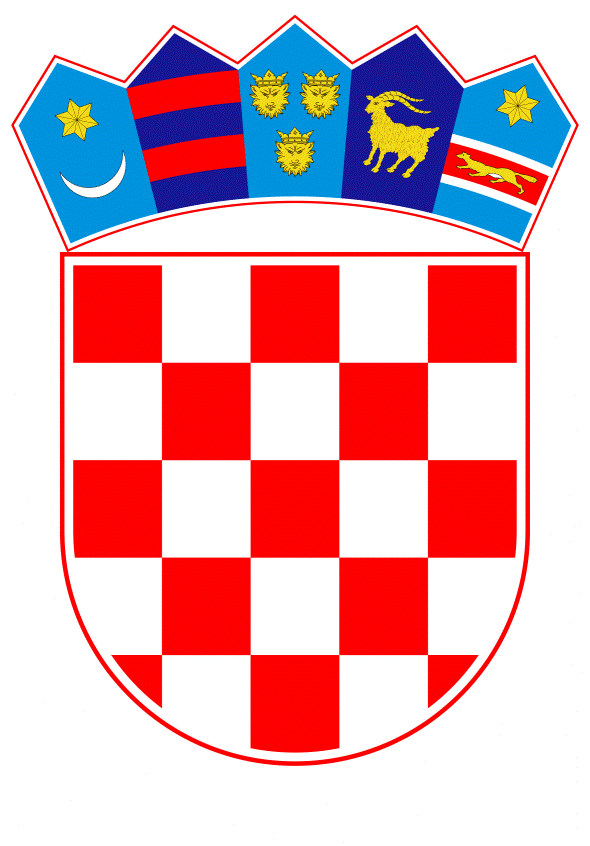 VLADA REPUBLIKE HRVATSKEZagreb, 28. svibnja 2020.PRIJEDLOGNa temelju članka 8. i članka 31. stavka 3. Zakona o Vladi Republike Hrvatske (Narodne novine, br. 150/11, 119/14, 93/16 i 116/18) Vlada Republike Hrvatske je na sjednici održanoj _____________ 2020. godine donijela Z A K L J U Č A KOvim se Zaključkom utvrđuju mjere pomoći nakladnicima radija kojima je epidemija bolesti COVID-19 onemogućila redovito poslovanje.Zadužuje se trgovačko društvo Odašiljači i veze d.o.o. da u okviru propisa, koji uređuju pitanja pravnih osoba od posebnog interesa za Republiku Hrvatsku, u skladu s vlastitim mogućnostima i ugovorenim pravima i obvezama, preispita i svakom radijskom nakladniku pojedinačno ponudi pogodnosti u vidu popusta ili uvjeta plaćanja, u cilju smanjenja negativnog utjecaja epidemije bolesti COVID-19.Pogodnosti iz točke 2. ovoga Zaključka ne primjenjuju se na nakladnike radija kojima su osnivači ili imatelji dionica ili udjela Republika Hrvatska i/ili jedinice lokalne i područne (regionalne) samouprave, i/ili Centar za restrukturiranje i prodaju (CERP), i/ili pravne osobe koje se na temelju posebnog propisa financiraju pretežito ili u cijelosti iz državnog proračuna ili iz proračuna jedinica lokalne i područne (regionalne) samouprave, odnosno iz javnih sredstava, kao ni na njihova trgovačka društva kćeri, neovisno o veličini udjela.Pogodnosti iz točke 2. ovoga Zaključka odnose se na razdoblje od 1. travnja 2020. godine do dana proglašenja završetka epidemije bolesti COVID-19.KLASA: URBROJ: Zagreb,PREDSJEDNIKmr. sc. Andrej PlenkovićOBRAZLOŽENJESvjetska zdravstvena organizacija je 30. siječnja 2020. godine proglasila epidemiju bolesti COVID-19 javnozdravstvenom prijetnjom od javnozdravstvenog značaja (Public Health Emergency of Intenational Concern – PHEIC), zbog brzine širenja epidemije i velikog broja nepoznanica s njom u vezi. Ministar zdravstva proglasio je 11. ožujka 2020. godine epidemiju bolesti COVID-19 uzrokovane virusom SARS-CoV-2. Svjetska zdravstvena organizacija je 11. ožujka 2020. godine proglasila pandemiju bolesti COVID-19.U tim posebnim okolnostima odlukama Stožera civilne zaštite Republike Hrvatske uvedene su brojne protuepidemijske mjere u cilju zaštite zdravlja i života građana, koje, uz ostalo, uključuju zabranu održavanja svih javnih događanja i okupljanja, obustavu rada u djelatnosti trgovine, obustavu svih sportskih natjecanja i dr. Slijedom navedenog, i oglašivači su bitno smanjili svoje oglašavanje u elektroničkim medijima, osobito u pogledu korištenja medijskih usluga radija. Pad prihoda od oglašavanja zabilježen je u cijelome svijetu, pa tako i u Hrvatskoj, što je dovelo do značajnog smanjenja prihoda nakladnika radija, čime je onemogućeno njihovo redovito poslovanje, a što je prouzročilo znatno otežano ispunjavanje obveza na temelju postojećih ugovora s mrežnim i infrastrukturnim operatorom – društvom Odašiljači i veze d.o.o.Kako se zbog navedenih razloga ne bi ugrozilo cjelokupno poslovanje nakladnika radija u Republici Hrvatskoj, ovim se Zaključkom utvrđuju mjere pomoći nakladnicima radija kojima je epidemija bolesti COVID-19 onemogućila redovito poslovanje, i to u obliku pogodnosti u vidu popusta ili uvjeta plaćanja, koje će društvo Odašiljači i veze d.o.o., u skladu s vlastitim mogućnostima i ugovorenim pravima i obvezama, ponuditi svakom radijskom nakladniku pojedinačno. Navedene pogodnosti odnose se na razdoblje od 1. travnja 2020. godine do dana proglašenja završetka epidemije bolesti COVID-19.Nadalje, utvrđuje se da se navedene pogodnosti ne primjenjuju na nakladnike radija kojima su osnivači ili imatelji dionica ili udjela Republika Hrvatska i/ili jedinice lokalne i područne (regionalne) samouprave, i/ili Centar za restrukturiranje i prodaju (CERP), i/ili pravne osobe koje se na temelju posebnog propisa financiraju pretežito ili u cijelosti iz državnog proračuna ili iz proračuna jedinica lokalne i područne (regionalne) samouprave, odnosno iz javnih sredstava, kao ni na njihova trgovačka društva kćeri, neovisno o veličini udjela.Procjena fiskalnog učinka – ovaj Zaključak nema utjecaja na državni proračun Republike Hrvatske.Predlagatelj:Ministarstvo mora, prometa i infrastrukturePredmet:Prijedlog zaključka u vezi s mjerama pomoći nakladnicima radija kojima je epidemija bolesti COVID-19 onemogućila redovito poslovanje